Муниципальное общеобразовательное учреждение «Лицей № 3 имени Петра Аркадьевича Столыпина города Ртищево Саратовской области» Удивительная Кудыкина гора»Автор работы:	ученица  3  «Б»  класса 	Слесаренко Алёна	Руководитель:Кудряшова Мария Григорьевна2020 – 2021 учебный годг. РтищевоСодержание
1. Введение…………………………………………………………………………………..
Актуальность темы
Цель исследования
Гипотеза
2. Теоретическая часть…………………………………………………………………..
История создания сафари- парка « Кудыкина гора»Экскурсия по парку
3. Заключение ……………………………………………………………………….4. Список  литературы………………………………………………….…………….5. Приложение .…………………………………………………………..…………..Введение	Гипотеза  Наверняка каждый из вас слышал от родителей или других взрослых  выражение про Кудыкину гору, куда провожают воровать помидоры. Но лишь немногие знают,  существует ли она в  реальности или нет. Если  есть, то  может ли  стать любимым местом отдыха  для туристов и ценителей русской истории? 
Актуальность: Летом я с родителями посетила  этот  очаровательный деревянный город, в котором расположены сказочные места для отдыха. Здесь словно оживают персонажи из далеких сказок, а рядом с ними пасутся вполне реальные животные вроде лошадей и оленей. В деревянных домах находятся реплики старинных доспехов и различные экспозиции. Всё это интересно детям моего возраста, поэтому я выбрала данную тему.
Цель проекта - изучение истории создания парка в Липецке, его состояние и использование. 
Объект исследования: природно-ландшафный  сафари-парк « Кудыкина гора»  .
Задачи исследования:
- рассказать историю  названия и создания парка;
- показать красоту и уникальность;
Методы исследования:
- сбор и изучение материалов по данной теме;
- сбор информации в сети Интернет;-анкетирование 
- обработка информации;
- поездка  в паркТеоретическая часть	«Кудыкина гора» - это культурно-фольклорный парк  под открытым небом , площадью 500 га, расположен в живописном месте на территории природного заповедника Задонского района Липецкой области, на берегу реки Дон. Появилась «Кудыкина Гора» в 2007 году в качестве социального проекта для детей и любящих их  взрослых. Откуда растут корни двух слов? Какова история названия парка? Кудыкина Гора – мифический топоним, приглянувшийся создателям тематической зоны на территории Липецкой области, Они  посчитали нужным употребить в регистрационных документах что-то исконное. Русское. Затем использовать бренд ещё  и как «сквозной» дизайн-концепт. Народная идиома «Кудыкина Гора» складывалась столетиями. Может, даже и тысячелетиями. Охотник перед промыслом никогда не должен был отвечать на вопрос «Куда пошел?» Как правило, не желающий раскрывать тайну своего промыслового места человек отвечал: «На Кудыкину Гору»  Вопрос «куды» более древний, чем вопрос «когда». Он восходит к общеарийскому «куд», «кут» (общее указание уголка, отрезка местности или надела земли – «кут» в глагольной форме обозначало «резать», «отламывать. Владелец парка — крупнейший агрохолдинг Липецкой области ОАО АПО «Аврора» . За вклад в развитие семейного парка «Кудыкина гора» компания удостоена звания «Меценат года». Куды́кина гора́ — парк природных чудес.  Это место является одним  из самых посещаемых туристами в Липецкой области.   До сафари-парка «Кудыкина гора» можно добраться несколькими способами — из Липецка и из Воронежа.При въезде в гостевую зону нас сразу встречает красивый каменный мост через реку Каменка. Две башни соединены мостком с тоннелем, к которому ведут лестницы. У моста живут хохлатые  утки и семья лебедей. А на реку приходят лошади на водопой. Можно наблюдать за животными в их естественной среде обитания. На территории парка располагается древний курган, дорога к нему проложена через огромные ворота в форме богатырского шлема. Курганы в древности насыпали племена кочевников на месте погребения своих вождей. Курганы считались священными, на них совершались ежегодные церемонии, во время которых потомки обращались к умершим предкам и вождям, чтобы те помогали им в борьбе с врагами! Пройдя  через ворота-шлем мы видим  Конь-Камень. Вес камня более 20 тонн. Он стоит на трех валунах как на ногах и напоминает конскую голову (или, по другому мнению, тело). Среди местных бытует мнение, что у  женщин, посидевших  на этом камне, возрастает способность к деторождению.Сразу за горой простирается могучая река Дон с захватывающим дух течением!   Если же в реке купаться не решаетесь, есть одно заветное место – Источник Мудрости. Природная вода обладает волшебной силой! Чистую водицу можно испить из кувшинов на Источнике или набрать ее с собой в путь! Ведь путь не близкий, экологический маршрут растянется на 5 км. Если хотите посмотреть всё не спеша, в  парке можно пожить некоторое время, выбрав жилье по душе – палатки или домики. Мы жили в уютном домике на берегу реки Каменка.Речка Каменка небольшая и не очень глубокая. Местами она спокойная, а местами есть даже небольшие водопады. Очень красивые, но шумные. Каменка течет через весь парк и впадает в Дон. На его живописном берегу насыпали песчаный пляж для гостей и поставили беседки, крытые тростником.Животных на территории парка очень много. В открытом загоне пасутся лошади, ослы, бараны. В заповеднике сафари-парка собраны  не только привычные для наших широт олени, лоси и косули, а  встречаются экзотические представители:  кенгуру, роскошные павлины, фазаны, страусы и верблюды. Есть даже архары  и як.  Они уже привыкли к людям, любят общаться с посетителями и свободно дают себя погладить, угостить себя чем-нибудь вкусненьким.В парке можно покататься верхом на лошадях, осликах и даже на верблюде! Ещё можно прокатиться в повозке и даже править повозкой самому.Все дорожки в парке из белого гравия, они ведут к разным чудесам. От пляжа дорожка приводит к чайному домику. Там течет Источник мудрости, очень красивый вид на Дон и просто живописный дворик. Создатели парка настолько задались целью погрузить посетителей в детство, что даже деревянные указатели выполнены в сказочной манере.На горе Братства стоят в кружок большие ангелы. В их кругу есть пустое место, чтобы можно было встать к ним. С горы Братства виден весь парк.    На пути к Скифской  Крепости, на холме устроили привал Богатыри. Это три богатыря: Илья Муромец, Алеша Попович и Добрыня Никитич. Сюда приходят не только фотографироваться, но и положить монетки на удачу.В сказках и легендах многих народов встречается описание, как богатырь подъезжает к такому кургану и обращается к нему с пространной речью. Одну из них использовал А.С. Пушкин в своей поэме «Руслан и Людмила». Поэт превратил непривычный для русской сказки курган в фантастический образ исполинской головы.   Скифскую крепость  построили из сибирского леса без единого гвоздя после того, как во время раскопок в 2006 г. было установлено, что неподалеку от территории парка находился скифский поселок. Крепость очень большая. На территории крепости находится Город мастеров. Это стилизованное деревянное сооружение, которое в теплое время года становится местом, куда съезжаются мастера и ремесленники. Здесь не только продаются интересные сувениры и уникальные изделия, но и проводятся мастер-классы по их изготовлению. В канун новогодних праздником «скифская» крепость становится местом проведения праздничных представлений и настоящей резиденцией  местного Деда Мороза. 	Для любителей отсидеться в тенёчке в  парке есть прекрасный Ореховый сад с массивными деревянными столами и скамейками для уставших путников! Здесь вам и место для подкрепления, и тень для освежения!Самым знаменитым персонажем Кудыкиной горы является, конечно же, Змей Горыныч. Огромная, высотой 15 метров, скульптура сказочного героя встречает гостей парка . Шоу огнедышащего дракона – «визитка» пригородной оборудованной лесополосы. Проходит в выходные и праздничные дни с 18.00 до 20.00. Из 15-метрового чудовища, с  3мя  парами очков от солнца, вылетает слышный за километр рык и пламя. На фоне вечереющего неба оно хорошо заметно. Файр-представление от Горыныча проходит безопасно – пламя остается у него… Посмотреть на  это зрелище собирается очень много народа. Здесь всё как в сказке . Даже облака похожи на змея Горыныча.Совсем маленькие здесь тоже не заскучают . На детской площадке поставлены фигуры сказочных героев. Есть огромный детский городок с множеством горок и качелей, большая игровая площадка, батуты, катание верхом, а также цирковое шоу! А зимой на «Кудыкиной Горе» - лыжи, коньки, сноутюбы, зорбы, ледянки  и прочие зимние радости!Всё для нас, для детей…( и не только)-это девиз  организаторов«Кудыкиной горы»! Считается, что заканчивать экскурсию нужно возле Глазного источника. Он оформлен в виде большого кувшина. По поверью он исцеляет болезни глаз.   Рядом с источником есть огромные деревянные скульптуры – Бык и Троянский конь,  мастерски выполненные  в стиле Древней Греции.Здесь словно оживают русские сказки.Заключение 	Работая над этой темой, я научилась подбирать нужную литературу, сравнивать, исследовать, отбирать наиболее интересное и нужное. Я окунулась в мир русского языка и литературы и поняла, насколько он увлекателен и интересен. Открыла для себя много совершенно нового и неожиданного. А радостнее этого ничего нет! Данная работа позволила мне узнать историю создания парка, Работая с литературой, удалось определить, что парк « Кудыкина гора»  относится к  природным  паркам  с простором для творчества и отдыха.
Кто побывал здесь единожды,  мечтает вернуться  хотя бы ещё разок, дабы насладиться всеми красотами этого умиротворяющего места! Создатели парка советуют  хоть на немного освободиться от  городской  суеты, машин, выхлопных  газов, шума  и всех признаков  цивилизации! Приглашают приехать  к ним и  отправиться  в пешую прогулку по парку, отдохнуть  душой и телом, побыть  в гармонии с природой.Практические рекомендации
Данный материал можно использовать на уроках литературного чтения ,  окружающего мира, при проведении классных часов и викторин.
Библиографический список
1.  Свободная энциклопедия «Википедия»2. Глобальная сеть ИнтернетПриложение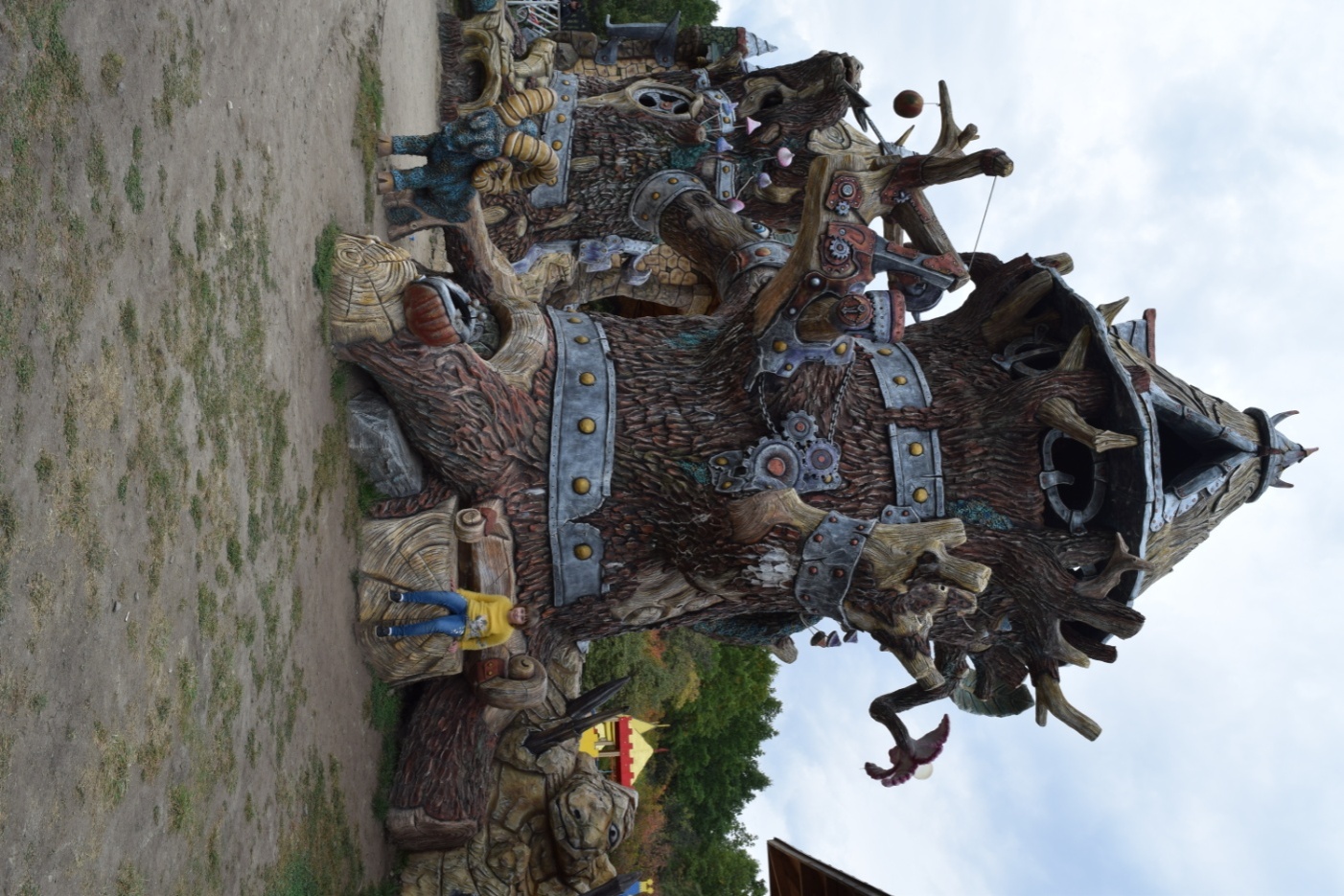 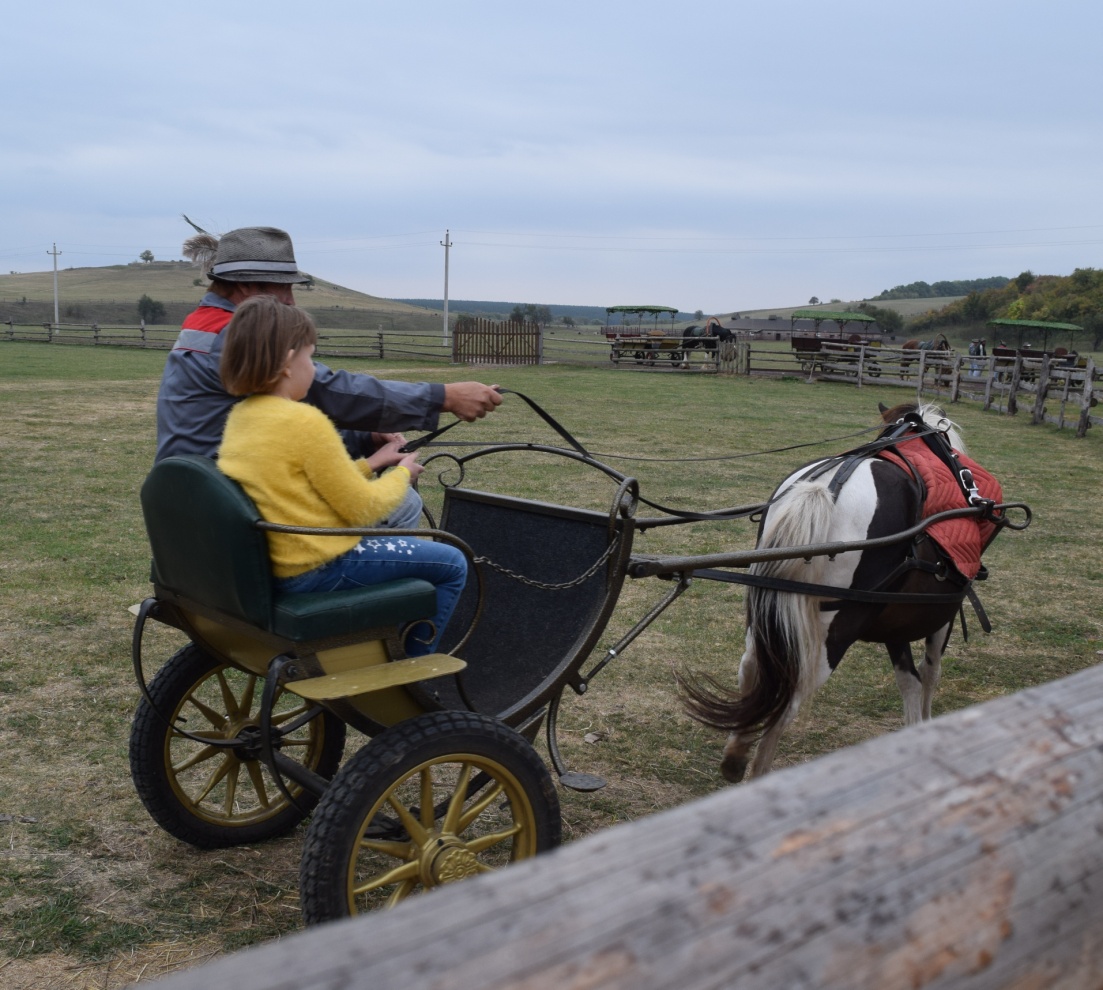 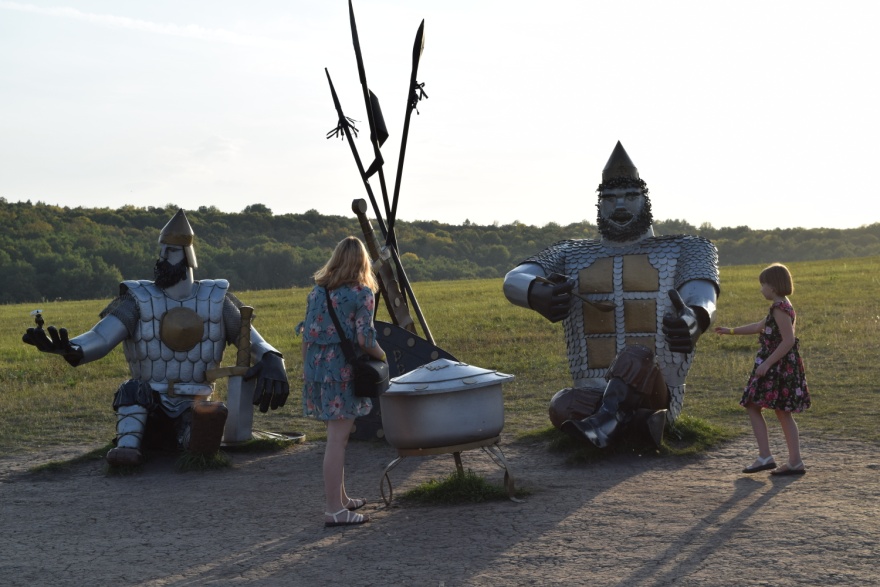 